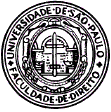 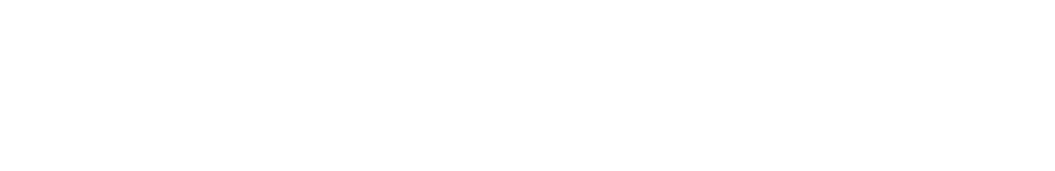 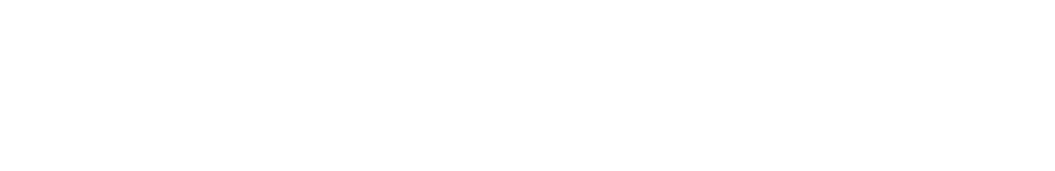 Curso: DIREITO ADMINISTRATIVO IProfessor: Marcos Augusto PerezSEMINÁRIO 1:Premissas Político Institucionais do Direito Administrativo. Origem, Desenvolvimento e Sistemas do Direito Administrativo.NOME DO ALUNO: ........................................................................................... NÚMERO USP: ...............................................................................................GRUPO: .....................................Leia os textos obrigatórios das aulas 1 e 2  e os excertos de decisões do STF e do STJ selecionados e responda as questões seguintes:O STF utiliza as premissas político institucionais do Direito Administrativo na formulação de decisões de casos concretos?Quais argumentos jurídicos, dentre os encontrados nos trechos selecionados da jurisprudência do STF, poderiam ser considerados como relacionados às premissas político institucionais do Direito Administrativo?A partir da leitura dos textos obrigatórios, tente definir (com brevidade) as premissas utilizadas.Quais as principais influências do direito francês, do italiano, do alemão e do norte-americano sobre o direito administrativo brasileiro?Os excertos das decisões identificam que influências?A principal fonte do direito administrativo brasileiro é a mesma do direito administrativo francês? É a mesma do sistema da common law? Por que? Quais as consequências disto?